                         Приложение №1 к договору №11/06-2020 от 11 июня 2020 года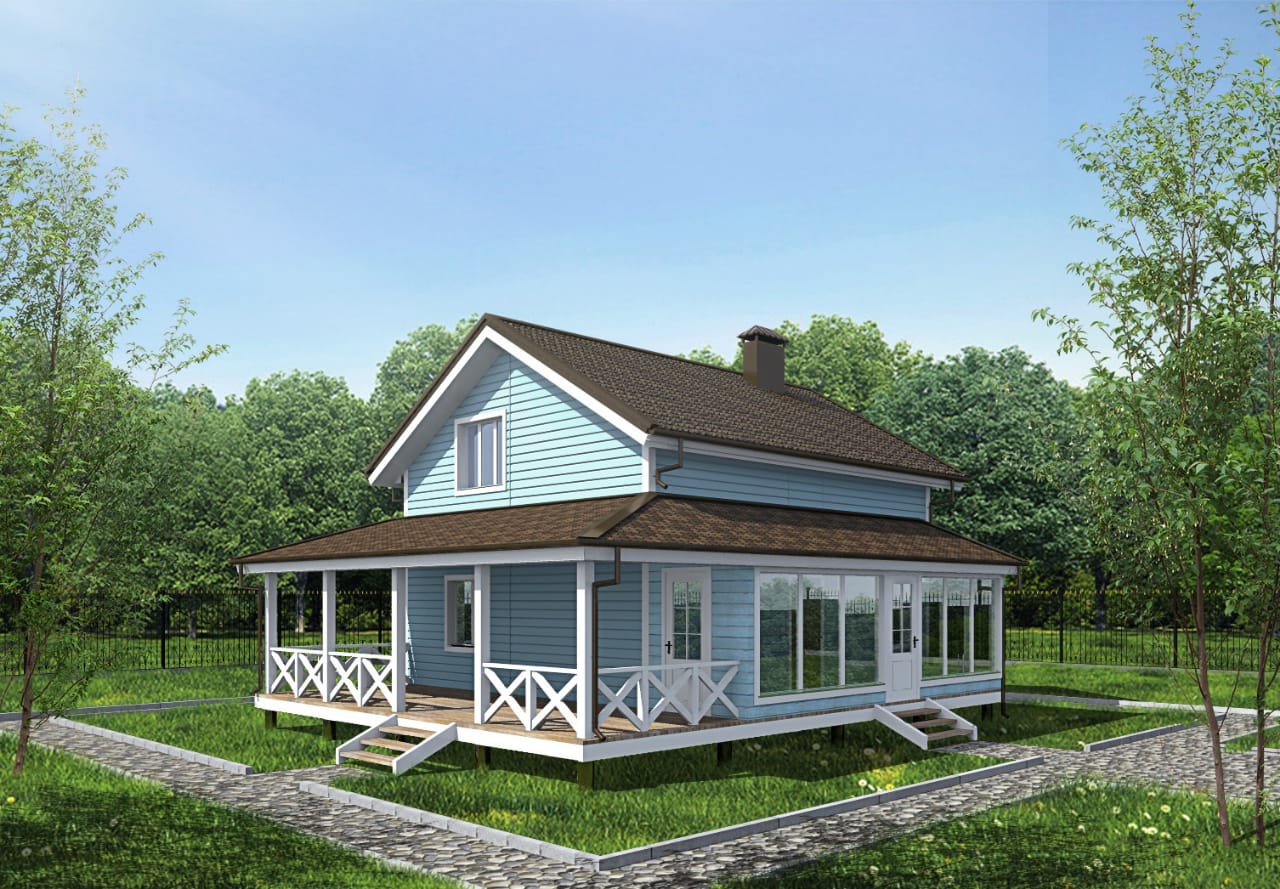 Спецификация (открытая 3м шириной и закрытая 2м шириной террасы)Спецификация (открытая 3м шириной и закрытая 2м шириной террасы)Фундамент Винтовые сваи (СВС 89-2500). Оголовник 150х150 мм. - 12шт.Основание террасыОбвязка выполняется из бруса 150х100 в один ряд. Обвязка крепится к оголовкам винтовых свай на глухари 8х120, по два на каждую сваю. Между обвязкой и фундаментом прокладывается рубероид, обрабатывается антисептиком .ПолОткрытая терраса – доска пола палубная 30 ммЗакрытая терраса – доска пола шпунтованная 36 ммСтены закрытой террасы каркасныеСтойки каркаса выполняются из доски  40х140мм,склеенные между собой, шаг между стоек не более 2000мм. Силовые узлы каркаса собираются на гвозди 100-150мм.Столбы открытой террасыстолбы из доски склеенной между собой на клей 45х140мм, шаг между стоек не более 2000мм, без утепления.Утепление закрытой террасыпол первого этажа, пол терраса – Мин изоляция Кнауф  (плита) TS 037 50*610*1250мм- 150мм;Внешняя отделка стеннет Внутренняя отделка закрытой террасы                                                      нетВысота потолкаПотолок подшивается вагонкой камерной сушки ВС 90х12 камерной сушки ВС  по пароизоляционной мембране. Высота помещений 1-го этажа – 2,50 метра.Мансарда/2-й этаж (если есть)НЕТКрыша домаОдноскатная Стропильная системаВыполняется из доски  40х150мм, шаг не более 600мм.Под кровлю настилается гидроизоляция «Технохаут ». Поверх гидроизоляции вдоль стропильных ног выполняется контр обрешётка из бруска 25х50мм с шагом не более 600мм. Обрешетка кровли из доски 25х100мм, не сплошная, с шагом по центрам 250 мм, ОСП 9мм. Кровля Мягкая черепица Шинглас Чешуя (коричневый)Межэтажное перекрытиенетСвесы и карнизы крышиДоска сухая строганная 25х95Окна ПВХ в полПВХ кбе 70 мм, двойное остекление:2000х2000-3 шт1700х2000-2штДверь балконная 800х2000 – 1 штДвериВходная дверь ПВХ – 1 шт.(900х2000)ЛестницаНЕТКрыльцо (2шт)3 ступеньки без балясин и поручня      Балясины          Выполнены из доски 90х45 в виде крестиков как на рисунке